ProjektVýstavba FVE - farma VítějevesCZ.31.3.0/0.0/0.0/22_001/0002428je spolufinancován Evropskou unií.Cílem projektu je instalace fotovoltaické elektrárny sloužící pro vlastní spotřebu žadatele. Za pomoci využití obnovitelných zdrojů dojde k optimalizaci zajištění elektrické energie pro podnikatelskou činnost. Dojde tak ke zvýšení energetické soběstačnosti firmy.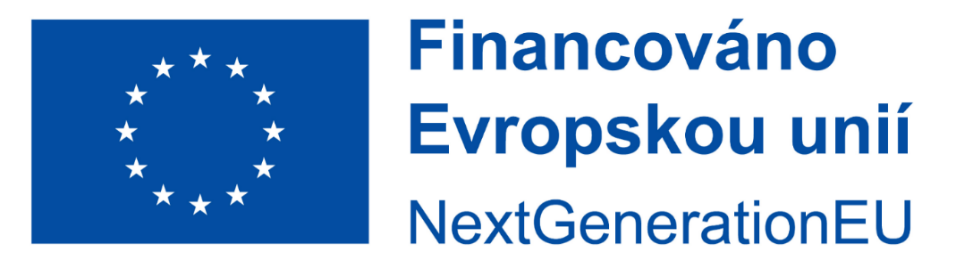 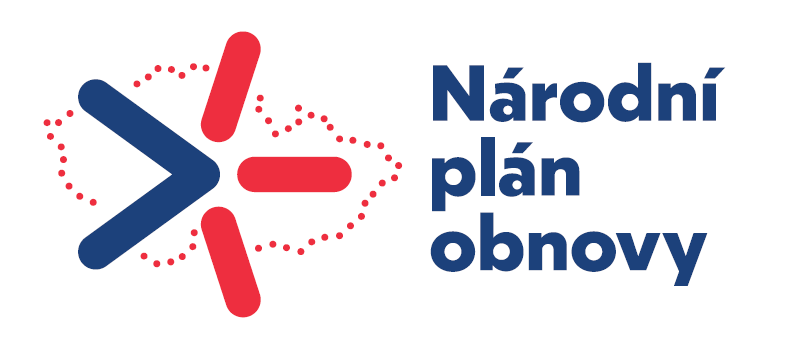 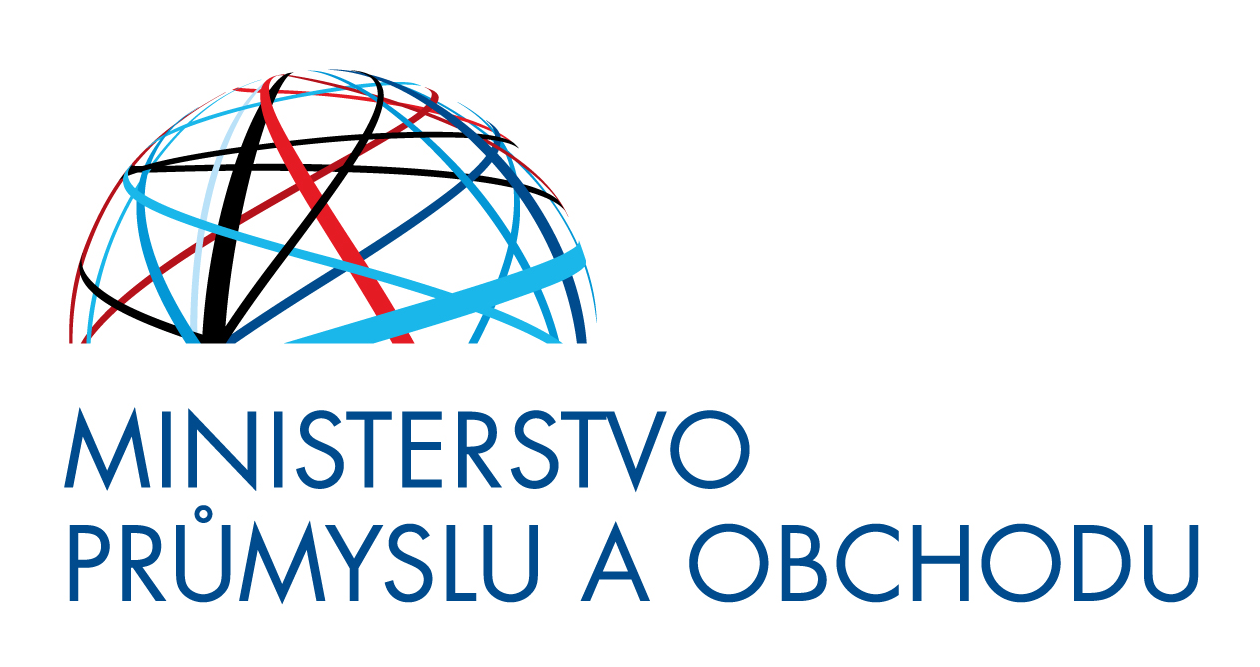 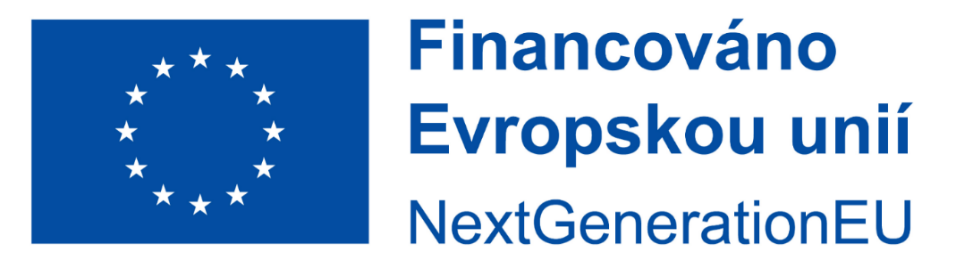 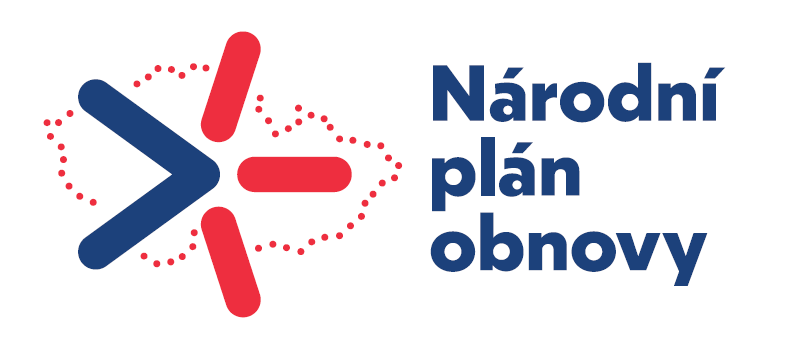 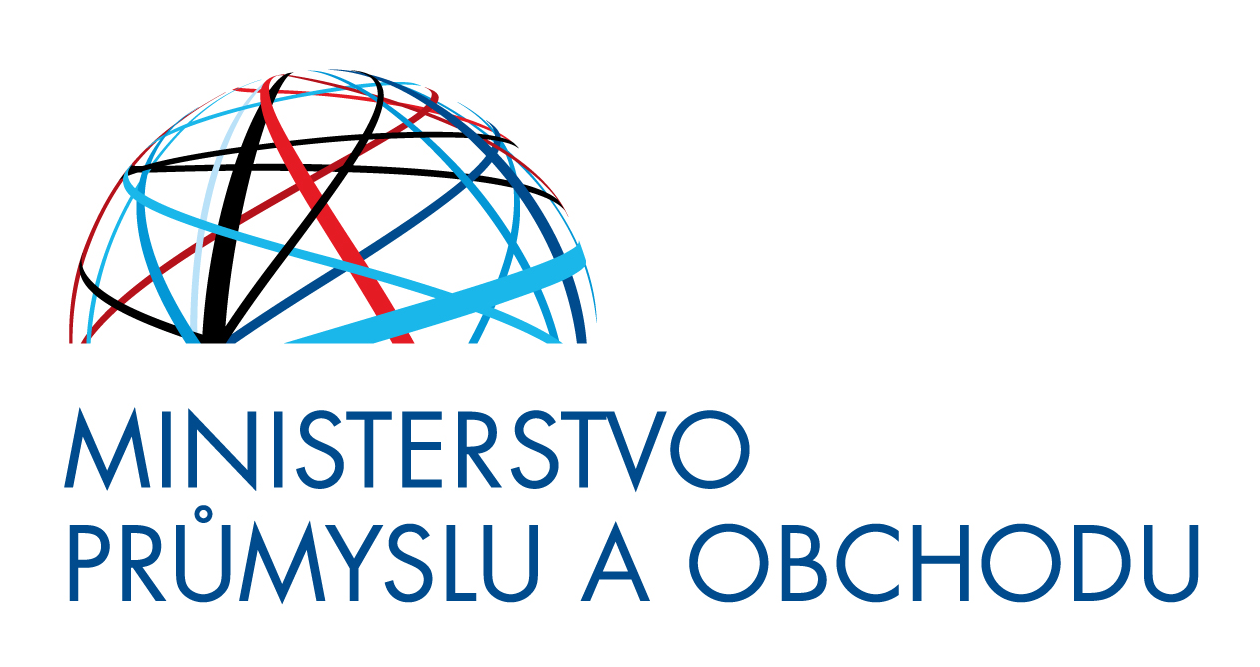 